Kleshnin Oleksandr ViktorovichGeneral details:Certificates:Experience:Position applied for: Chief OfficerAdditional position applied for: 2nd OfficerDate of birth: 12.03.1965 (age: 52)Citizenship: UkraineResidence permit in Ukraine: YesCountry of residence: UkraineCity of residence: OdessaPermanent address: Ap.119, 141 Dobrovolskogo AvenueContact Tel. No: +38 (096) 633-21-09E-Mail: kleshnin.aleksandr@ukr.netSkype: kleshnin.aleksandrU.S. visa: Yes. Expiration date 22.05.2022E.U. visa: Yes. Expiration date 30.05.2022Ukrainian biometric international passport: Not specifiedDate available from: 15.10.2017English knowledge: GoodMinimum salary: 4000 $ per month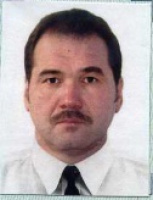 DocumentNumberPlace of issueDate of expiryCivil passportKE 823132Ukraine,Odessa region00.00.0000Seamanâs passportAB520459Ukraine, Ilychevsk, Odessa region09.07.2018Tourist passport03793/2017/08Odessa, Ukraine15.08.2022TypeNumberPlace of issueDate of expiryCertificate Of Competency03793/2017/08Odessa, Ukraine15.08.2022Endorsement03793/2017/08Odessa,Ukraine15.08.2022GMDSS10583/2015/08Odessa, Ukraine13.02.2020Endorsement-GMDSS10583/2015/08Odessa, Ukraine13.02.2020ECDIS Generic8 995Illichivsk, Ukraine28.01.2020ECDIS Specific19148/62096Hamburg, Germany04.04.2020Ship Security Officer4 180Illichivsk, Ukraine30.06.2021Survival Crafts278Illichivsk, Ukraine28.01.2020Adv.Fire Fighting109Illichivsk, Ukraine28.01.2020Pers. Safety356Illichivsk, Ukraine28.01.2020Radar Navigation /Management Level/01270Odessa, Ukraine01.08.2022Bridge Team and Resourse Management01134Odessa, Ukraine01.08.2022Medical Care01241Odessa, Ukraine01.08.2022HazMat02881Odessa, Ukraine06.09.2020Liberian Seaman Book1209449USA16.04.2020Liberian License995345USA13.02.2020PositionFrom / ToVessel nameVessel typeDWTMEBHPFlagShipownerCrewing2nd Officer30.08.2016-16.02.2017INDUSTRIAL RUBYHeavy Lift Vessel8963 GTMAN7200LiberiaMS "MPP PORTFOLIO III"Marlow Navigation Ukraine2nd Officer23.02.2016-29.04.2016INDUSTRIAL RUBYHeavy Lift Vessel8963 GTMAN7200LiberiaMS "MPP PORTFOLIO III"Marlow Navigation Ukraine2nd Officer17.11.2015-22.02.2016HR RECOMMENDATIONHeavy Lift Vessel8963 GTMAN7200LiberiaMS "MPP PORTFOLIO III"Marlow Navigation Ukraine2nd Officer10.05.2015-29.09.2015HR RECOMMENDATIONHeavy Lift Vessel8963 GTMAN7200LiberiaMS "MPP PORTFOLIO III"Marlow Navigation Ukraine2nd Officer27.05.2014-28.11.2014HR RECOMMENDATIONHeavy Lift Vessel8963 GTMAN7200LiberiaMS "HAMMONIA RECOMMENDATION NOVA"Marlow Navigation Ukraine2nd Officer29.08.2013-10.03.2014HR RECOGNITIONHeavy Lift Vessel8963 GTMAN7200LiberiaMS "HAMMONIA RECOGNITION"Marlow Navigation Ukraine2nd Officer28.10.2012-05.05.2013HR RECOGNITIONHeavy Lift Vessel8963 GTMAN7200LiberiaMS "HAMMONIA RECOGNITION"Marlow Navigation Ukraine